MATRÍCULA SEMESTRAL - ____/______Programa: _____________________________________________________Nível:________________Nome do (a) pós-graduando(a):  ________________________________________________________                                                                                                 Nome do (a) Professor Orientador(a):  ___________________________________________________      Rio Verde, _______de_______________________de 20______.______________________________________                _____________________________________              Assinatura do pós-graduando	                          Assinatura do Professor Orientador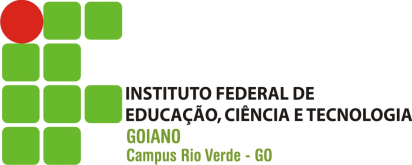 ATUALIZAÇÃO DE VÍNCULO EMPREGATÍCIONão possuo vínculo empregatício com nenhuma empresa ou instituição.ATUALIZAÇÃO DE ENDEREÇODisciplinas a serem cursadas como aluno (a) regularDisciplinas a serem cursadas como aluno (a) regularDisciplinas a serem cursadas como aluno (a) regularDisciplinas a serem cursadas como aluno (a) regularDisciplinaPPGCréditoCarga HoráriaInstituição/Empresa:Instituição/Empresa:Data de admissão:Data de desligamento:Rendimento:Professor substituto:        Sim           NãoNome:Nome:Nome:Endereço:Endereço:Endereço:Bairro:Bairro:Bairro:Cidade / Estado:Cidade / Estado:CEP:E-mail:Telefone Comercial: (     )Telefone Comercial: (     )Telefone Residencial: (     )Telefone Celular: (      )Telefone Celular: (      )